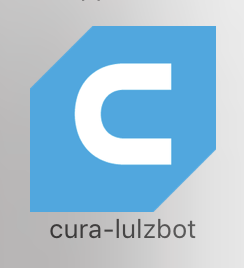 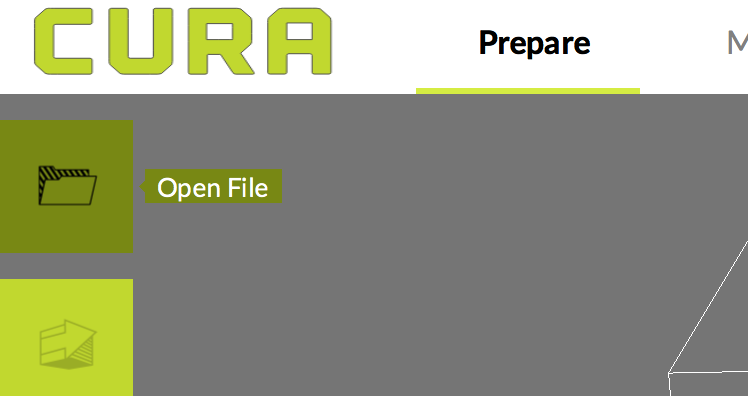 Open Lulzbot software on computerOpen file>locate and open your figure’s .stl fileClick on the object to select it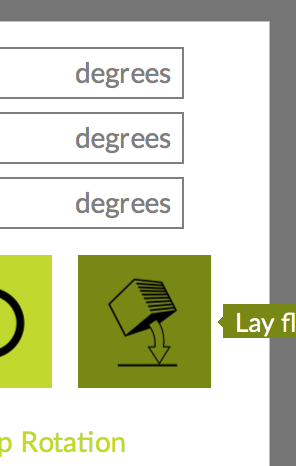 Click rotate button> Lay flat (this lays the object flat on the buildplate so it doesn’t fall over during printing)Click scale button> change axis with the largest valueto anywhere between 150 to 200 mm (for this projectwe don’t want an object much larger than 6in in any dimension) Make sure the menu on the right of the screen is on the default settings: Category- All, PLA Village 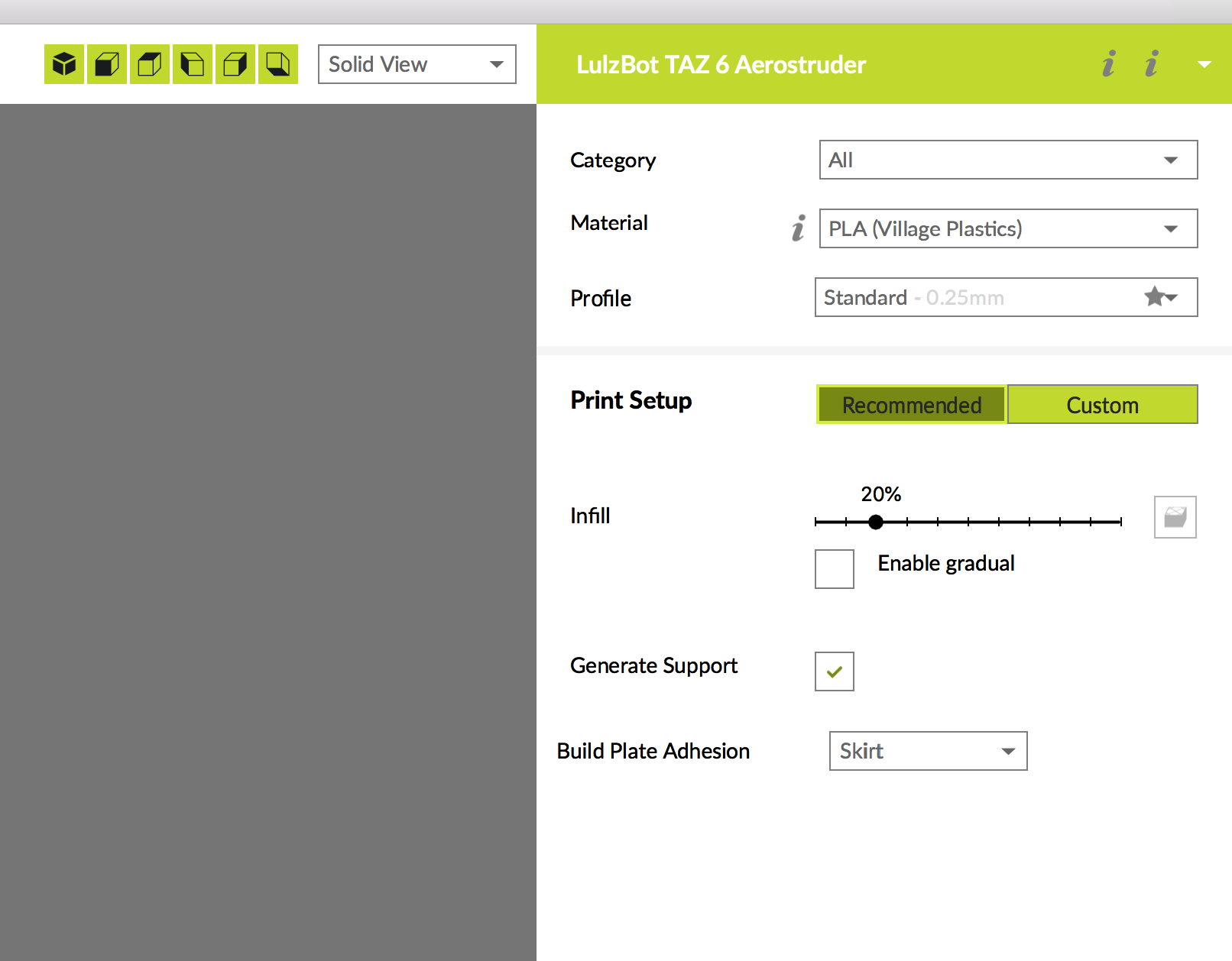 Plastic, Standard profile, 20% infillClick box to Generate Supports and make sure skirt supportis selected (this creates a support under the object to also help keep it from falling over!)Obtain an SD card and insert it into the computerClick the arrow menu next to the Save to Removable Drive button at the bottom right of the screen>select the SD cardClick Save to Removable Drive11. Eject the SD card and give it to the attendant who will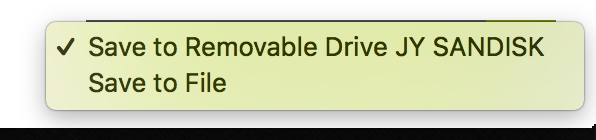 insert the SD card into the 3D printer and select your fileto start printing it. The estimated print time is shownin the lower right corner of the Lulzbot software and 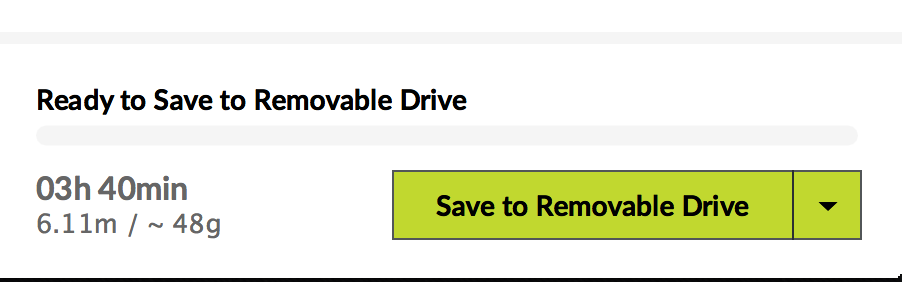 on the 3D printer’s screen.